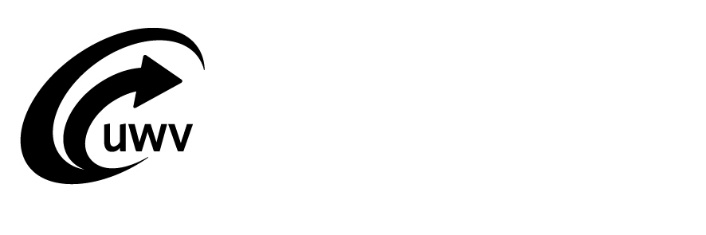 Re-integratieplan Naar werkEenmalige bijstelling
Inkoopkader Re-integratiedienstenRe-integratieplan Naar werkEenmalige bijstelling
Inkoopkader Re-integratiedienstenRe-integratieplan Naar werkEenmalige bijstelling
Inkoopkader Re-integratiedienstenRe-integratieplan Naar werkEenmalige bijstelling
Inkoopkader Re-integratiedienstenRe-integratieplan Naar werkEenmalige bijstelling
Inkoopkader Re-integratiedienstenRe-integratieplan Naar werkEenmalige bijstelling
Inkoopkader Re-integratiedienstenRe-integratieplan Naar werkEenmalige bijstelling
Inkoopkader Re-integratiedienstenRe-integratieplan Naar werkEenmalige bijstelling
Inkoopkader Re-integratiedienstenRe-integratieplan Naar werkEenmalige bijstelling
Inkoopkader Re-integratiedienstenRe-integratieplan Naar werkEenmalige bijstelling
Inkoopkader Re-integratiedienstenRe-integratieplan Naar werkEenmalige bijstelling
Inkoopkader Re-integratiedienstenRe-integratieplan Naar werkEenmalige bijstelling
Inkoopkader Re-integratiedienstenRe-integratieplan Naar werkEenmalige bijstelling
Inkoopkader Re-integratiedienstenRe-integratieplan Naar werkEenmalige bijstelling
Inkoopkader Re-integratiedienstenWaarom dit formulier?
U heeft samen met onze cliënt een re-integratieplan gemaakt om de cliënt aan het werk te helpen. Daarna heeft u met UWV afgesproken dat het oorspronkelijke re-integratieplan eenmalig verandert. Met dit formulier maakt u samen met onze cliënt het bijgestelde re-integratieplan.

In het bijgestelde re-integratieplan zet u ook de afspraken die u met elkaar maakt. Daarom moet u dit formulier beiden ondertekenen. 
Zo weten u en de cliënt welke afspraken voor u beiden gelden.Opsturen formulier
Stuur dit bijgestelde re-integratieplan met voorblad naar:
UWVPostbus 572001040 BC AMSTERDAM Waarom dit formulier?
U heeft samen met onze cliënt een re-integratieplan gemaakt om de cliënt aan het werk te helpen. Daarna heeft u met UWV afgesproken dat het oorspronkelijke re-integratieplan eenmalig verandert. Met dit formulier maakt u samen met onze cliënt het bijgestelde re-integratieplan.

In het bijgestelde re-integratieplan zet u ook de afspraken die u met elkaar maakt. Daarom moet u dit formulier beiden ondertekenen. 
Zo weten u en de cliënt welke afspraken voor u beiden gelden.Opsturen formulier
Stuur dit bijgestelde re-integratieplan met voorblad naar:
UWVPostbus 572001040 BC AMSTERDAM Waarom dit formulier?
U heeft samen met onze cliënt een re-integratieplan gemaakt om de cliënt aan het werk te helpen. Daarna heeft u met UWV afgesproken dat het oorspronkelijke re-integratieplan eenmalig verandert. Met dit formulier maakt u samen met onze cliënt het bijgestelde re-integratieplan.

In het bijgestelde re-integratieplan zet u ook de afspraken die u met elkaar maakt. Daarom moet u dit formulier beiden ondertekenen. 
Zo weten u en de cliënt welke afspraken voor u beiden gelden.Opsturen formulier
Stuur dit bijgestelde re-integratieplan met voorblad naar:
UWVPostbus 572001040 BC AMSTERDAM Waarom dit formulier?
U heeft samen met onze cliënt een re-integratieplan gemaakt om de cliënt aan het werk te helpen. Daarna heeft u met UWV afgesproken dat het oorspronkelijke re-integratieplan eenmalig verandert. Met dit formulier maakt u samen met onze cliënt het bijgestelde re-integratieplan.

In het bijgestelde re-integratieplan zet u ook de afspraken die u met elkaar maakt. Daarom moet u dit formulier beiden ondertekenen. 
Zo weten u en de cliënt welke afspraken voor u beiden gelden.Opsturen formulier
Stuur dit bijgestelde re-integratieplan met voorblad naar:
UWVPostbus 572001040 BC AMSTERDAM Waarom dit formulier?
U heeft samen met onze cliënt een re-integratieplan gemaakt om de cliënt aan het werk te helpen. Daarna heeft u met UWV afgesproken dat het oorspronkelijke re-integratieplan eenmalig verandert. Met dit formulier maakt u samen met onze cliënt het bijgestelde re-integratieplan.

In het bijgestelde re-integratieplan zet u ook de afspraken die u met elkaar maakt. Daarom moet u dit formulier beiden ondertekenen. 
Zo weten u en de cliënt welke afspraken voor u beiden gelden.Opsturen formulier
Stuur dit bijgestelde re-integratieplan met voorblad naar:
UWVPostbus 572001040 BC AMSTERDAM Waarom dit formulier?
U heeft samen met onze cliënt een re-integratieplan gemaakt om de cliënt aan het werk te helpen. Daarna heeft u met UWV afgesproken dat het oorspronkelijke re-integratieplan eenmalig verandert. Met dit formulier maakt u samen met onze cliënt het bijgestelde re-integratieplan.

In het bijgestelde re-integratieplan zet u ook de afspraken die u met elkaar maakt. Daarom moet u dit formulier beiden ondertekenen. 
Zo weten u en de cliënt welke afspraken voor u beiden gelden.Opsturen formulier
Stuur dit bijgestelde re-integratieplan met voorblad naar:
UWVPostbus 572001040 BC AMSTERDAM Waarom dit formulier?
U heeft samen met onze cliënt een re-integratieplan gemaakt om de cliënt aan het werk te helpen. Daarna heeft u met UWV afgesproken dat het oorspronkelijke re-integratieplan eenmalig verandert. Met dit formulier maakt u samen met onze cliënt het bijgestelde re-integratieplan.

In het bijgestelde re-integratieplan zet u ook de afspraken die u met elkaar maakt. Daarom moet u dit formulier beiden ondertekenen. 
Zo weten u en de cliënt welke afspraken voor u beiden gelden.Opsturen formulier
Stuur dit bijgestelde re-integratieplan met voorblad naar:
UWVPostbus 572001040 BC AMSTERDAM Waarom dit formulier?
U heeft samen met onze cliënt een re-integratieplan gemaakt om de cliënt aan het werk te helpen. Daarna heeft u met UWV afgesproken dat het oorspronkelijke re-integratieplan eenmalig verandert. Met dit formulier maakt u samen met onze cliënt het bijgestelde re-integratieplan.

In het bijgestelde re-integratieplan zet u ook de afspraken die u met elkaar maakt. Daarom moet u dit formulier beiden ondertekenen. 
Zo weten u en de cliënt welke afspraken voor u beiden gelden.Opsturen formulier
Stuur dit bijgestelde re-integratieplan met voorblad naar:
UWVPostbus 572001040 BC AMSTERDAM Waarom dit formulier?
U heeft samen met onze cliënt een re-integratieplan gemaakt om de cliënt aan het werk te helpen. Daarna heeft u met UWV afgesproken dat het oorspronkelijke re-integratieplan eenmalig verandert. Met dit formulier maakt u samen met onze cliënt het bijgestelde re-integratieplan.

In het bijgestelde re-integratieplan zet u ook de afspraken die u met elkaar maakt. Daarom moet u dit formulier beiden ondertekenen. 
Zo weten u en de cliënt welke afspraken voor u beiden gelden.Opsturen formulier
Stuur dit bijgestelde re-integratieplan met voorblad naar:
UWVPostbus 572001040 BC AMSTERDAM Als u het formulier heeft opgestuurd.Als u het bijgestelde re-integratieplan heeft opgestuurd, beoordelen wij het. Als wij het dit hebben goedgekeurd, ontvangt u de aangepaste inkooporder en gaat u samen met de cliënt aan de slag om het bijgestelde re-integratieplan uit te voeren. Als wij het bijgestelde re-integratieplan niet goedkeuren, ontvangt u hierover bericht.Meer informatieDe cliënt vindt meer informatie op uwv.nl of kan bellen met UWV Telefoon Werknemers via 088 – 898 92 94 (lokaal tarief – belkosten zijn afhankelijk van de telefoonaanbieder). Als u als 
re-integratiebedrijf vragen heeft, kunt u contact opnemen met 
UWV Telefoon Zakelijk via (020) 687 91 11.Als u het formulier heeft opgestuurd.Als u het bijgestelde re-integratieplan heeft opgestuurd, beoordelen wij het. Als wij het dit hebben goedgekeurd, ontvangt u de aangepaste inkooporder en gaat u samen met de cliënt aan de slag om het bijgestelde re-integratieplan uit te voeren. Als wij het bijgestelde re-integratieplan niet goedkeuren, ontvangt u hierover bericht.Meer informatieDe cliënt vindt meer informatie op uwv.nl of kan bellen met UWV Telefoon Werknemers via 088 – 898 92 94 (lokaal tarief – belkosten zijn afhankelijk van de telefoonaanbieder). Als u als 
re-integratiebedrijf vragen heeft, kunt u contact opnemen met 
UWV Telefoon Zakelijk via (020) 687 91 11.Als u het formulier heeft opgestuurd.Als u het bijgestelde re-integratieplan heeft opgestuurd, beoordelen wij het. Als wij het dit hebben goedgekeurd, ontvangt u de aangepaste inkooporder en gaat u samen met de cliënt aan de slag om het bijgestelde re-integratieplan uit te voeren. Als wij het bijgestelde re-integratieplan niet goedkeuren, ontvangt u hierover bericht.Meer informatieDe cliënt vindt meer informatie op uwv.nl of kan bellen met UWV Telefoon Werknemers via 088 – 898 92 94 (lokaal tarief – belkosten zijn afhankelijk van de telefoonaanbieder). Als u als 
re-integratiebedrijf vragen heeft, kunt u contact opnemen met 
UWV Telefoon Zakelijk via (020) 687 91 11.Als u het formulier heeft opgestuurd.Als u het bijgestelde re-integratieplan heeft opgestuurd, beoordelen wij het. Als wij het dit hebben goedgekeurd, ontvangt u de aangepaste inkooporder en gaat u samen met de cliënt aan de slag om het bijgestelde re-integratieplan uit te voeren. Als wij het bijgestelde re-integratieplan niet goedkeuren, ontvangt u hierover bericht.Meer informatieDe cliënt vindt meer informatie op uwv.nl of kan bellen met UWV Telefoon Werknemers via 088 – 898 92 94 (lokaal tarief – belkosten zijn afhankelijk van de telefoonaanbieder). Als u als 
re-integratiebedrijf vragen heeft, kunt u contact opnemen met 
UWV Telefoon Zakelijk via (020) 687 91 11.Als u het formulier heeft opgestuurd.Als u het bijgestelde re-integratieplan heeft opgestuurd, beoordelen wij het. Als wij het dit hebben goedgekeurd, ontvangt u de aangepaste inkooporder en gaat u samen met de cliënt aan de slag om het bijgestelde re-integratieplan uit te voeren. Als wij het bijgestelde re-integratieplan niet goedkeuren, ontvangt u hierover bericht.Meer informatieDe cliënt vindt meer informatie op uwv.nl of kan bellen met UWV Telefoon Werknemers via 088 – 898 92 94 (lokaal tarief – belkosten zijn afhankelijk van de telefoonaanbieder). Als u als 
re-integratiebedrijf vragen heeft, kunt u contact opnemen met 
UWV Telefoon Zakelijk via (020) 687 91 11.Als u het formulier heeft opgestuurd.Als u het bijgestelde re-integratieplan heeft opgestuurd, beoordelen wij het. Als wij het dit hebben goedgekeurd, ontvangt u de aangepaste inkooporder en gaat u samen met de cliënt aan de slag om het bijgestelde re-integratieplan uit te voeren. Als wij het bijgestelde re-integratieplan niet goedkeuren, ontvangt u hierover bericht.Meer informatieDe cliënt vindt meer informatie op uwv.nl of kan bellen met UWV Telefoon Werknemers via 088 – 898 92 94 (lokaal tarief – belkosten zijn afhankelijk van de telefoonaanbieder). Als u als 
re-integratiebedrijf vragen heeft, kunt u contact opnemen met 
UWV Telefoon Zakelijk via (020) 687 91 11.Als u het formulier heeft opgestuurd.Als u het bijgestelde re-integratieplan heeft opgestuurd, beoordelen wij het. Als wij het dit hebben goedgekeurd, ontvangt u de aangepaste inkooporder en gaat u samen met de cliënt aan de slag om het bijgestelde re-integratieplan uit te voeren. Als wij het bijgestelde re-integratieplan niet goedkeuren, ontvangt u hierover bericht.Meer informatieDe cliënt vindt meer informatie op uwv.nl of kan bellen met UWV Telefoon Werknemers via 088 – 898 92 94 (lokaal tarief – belkosten zijn afhankelijk van de telefoonaanbieder). Als u als 
re-integratiebedrijf vragen heeft, kunt u contact opnemen met 
UWV Telefoon Zakelijk via (020) 687 91 11.Als u het formulier heeft opgestuurd.Als u het bijgestelde re-integratieplan heeft opgestuurd, beoordelen wij het. Als wij het dit hebben goedgekeurd, ontvangt u de aangepaste inkooporder en gaat u samen met de cliënt aan de slag om het bijgestelde re-integratieplan uit te voeren. Als wij het bijgestelde re-integratieplan niet goedkeuren, ontvangt u hierover bericht.Meer informatieDe cliënt vindt meer informatie op uwv.nl of kan bellen met UWV Telefoon Werknemers via 088 – 898 92 94 (lokaal tarief – belkosten zijn afhankelijk van de telefoonaanbieder). Als u als 
re-integratiebedrijf vragen heeft, kunt u contact opnemen met 
UWV Telefoon Zakelijk via (020) 687 91 11.Als u het formulier heeft opgestuurd.Als u het bijgestelde re-integratieplan heeft opgestuurd, beoordelen wij het. Als wij het dit hebben goedgekeurd, ontvangt u de aangepaste inkooporder en gaat u samen met de cliënt aan de slag om het bijgestelde re-integratieplan uit te voeren. Als wij het bijgestelde re-integratieplan niet goedkeuren, ontvangt u hierover bericht.Meer informatieDe cliënt vindt meer informatie op uwv.nl of kan bellen met UWV Telefoon Werknemers via 088 – 898 92 94 (lokaal tarief – belkosten zijn afhankelijk van de telefoonaanbieder). Als u als 
re-integratiebedrijf vragen heeft, kunt u contact opnemen met 
UWV Telefoon Zakelijk via (020) 687 91 11.911Gegevens cliëntGegevens cliëntGegevens cliëntGegevens cliëntGegevens cliëntGegevens cliëntGegevens cliëntGegevens cliëntGegevens cliëntGegevens cliëntGegevens cliëntGegevens cliëntGegevens cliëntGegevens cliëntGebruikt de cliënt de achternaam van de partner, vul dan ook de geboortenaam in.Gebruikt de cliënt de achternaam van de partner, vul dan ook de geboortenaam in.Gebruikt de cliënt de achternaam van de partner, vul dan ook de geboortenaam in.Gebruikt de cliënt de achternaam van de partner, vul dan ook de geboortenaam in.Gebruikt de cliënt de achternaam van de partner, vul dan ook de geboortenaam in.Gebruikt de cliënt de achternaam van de partner, vul dan ook de geboortenaam in.Gebruikt de cliënt de achternaam van de partner, vul dan ook de geboortenaam in.Gebruikt de cliënt de achternaam van de partner, vul dan ook de geboortenaam in.Gebruikt de cliënt de achternaam van de partner, vul dan ook de geboortenaam in.Gebruikt de cliënt de achternaam van de partner, vul dan ook de geboortenaam in.Gebruikt de cliënt de achternaam van de partner, vul dan ook de geboortenaam in.Gebruikt de cliënt de achternaam van de partner, vul dan ook de geboortenaam in.Gebruikt de cliënt de achternaam van de partner, vul dan ook de geboortenaam in.Gebruikt de cliënt de achternaam van de partner, vul dan ook de geboortenaam in.Gebruikt de cliënt de achternaam van de partner, vul dan ook de geboortenaam in.1.1Voorletters en achternaamVoorletters en achternaam1.2BurgerservicenummerBurgerservicenummer22Gegevens UWVGegevens UWVGegevens UWVGegevens UWVGegevens UWVGegevens UWVGegevens UWVGegevens UWVGegevens UWVGegevens UWVGegevens UWVGegevens UWVGegevens UWVGegevens UWV2.1Naam contactpersoon UWV Naam contactpersoon UWV Naam contactpersoon UWV 33Gegevens re-integratiebedrijfGegevens re-integratiebedrijfGegevens re-integratiebedrijfGegevens re-integratiebedrijfGegevens re-integratiebedrijfGegevens re-integratiebedrijfGegevens re-integratiebedrijfGegevens re-integratiebedrijfGegevens re-integratiebedrijfGegevens re-integratiebedrijfGegevens re-integratiebedrijfGegevens re-integratiebedrijfGegevens re-integratiebedrijfGegevens re-integratiebedrijf3.1Naam bedrijfNaam bedrijfNaam bedrijf3.2BezoekadresBezoekadresBezoekadres3.3PostadresPostadresPostadres3.4Postcode en (vestigings)plaatsPostcode en (vestigings)plaatsPostcode en (vestigings)plaats3.5Naam contactpersoonNaam contactpersoonNaam contactpersoon Man Vrouw3.6Functie contactpersoonFunctie contactpersoonFunctie contactpersoon3.7Telefoonnummer contactpersoonTelefoonnummer contactpersoonTelefoonnummer contactpersoon3.8E-mailadres contactpersoonE-mailadres contactpersoonE-mailadres contactpersoon44Reden voor het bijgestelde re-integratieplanReden voor het bijgestelde re-integratieplanReden voor het bijgestelde re-integratieplanReden voor het bijgestelde re-integratieplanReden voor het bijgestelde re-integratieplanReden voor het bijgestelde re-integratieplanReden voor het bijgestelde re-integratieplanReden voor het bijgestelde re-integratieplanReden voor het bijgestelde re-integratieplanReden voor het bijgestelde re-integratieplanReden voor het bijgestelde re-integratieplanReden voor het bijgestelde re-integratieplanReden voor het bijgestelde re-integratieplanReden voor het bijgestelde re-integratieplan4.1Wat is het ordernummer?Wat is het ordernummer?Wat is het ordernummer?4.2Kruis aan wat u wilt bijstellen. Kruis aan wat u wilt bijstellen. Kruis aan wat u wilt bijstellen.  re-integratieactiviteiten Ga verder met vraag 5.1. aantal begeleidingsuren Ga verder met vraag 6.1. maximale individuele doorlooptijd Ga verder met vraag 7.1. specialistisch uurtarief Ga verder met vraag 8.1. re-integratieactiviteiten Ga verder met vraag 5.1. aantal begeleidingsuren Ga verder met vraag 6.1. maximale individuele doorlooptijd Ga verder met vraag 7.1. specialistisch uurtarief Ga verder met vraag 8.1. re-integratieactiviteiten Ga verder met vraag 5.1. aantal begeleidingsuren Ga verder met vraag 6.1. maximale individuele doorlooptijd Ga verder met vraag 7.1. specialistisch uurtarief Ga verder met vraag 8.1. re-integratieactiviteiten Ga verder met vraag 5.1. aantal begeleidingsuren Ga verder met vraag 6.1. maximale individuele doorlooptijd Ga verder met vraag 7.1. specialistisch uurtarief Ga verder met vraag 8.1. re-integratieactiviteiten Ga verder met vraag 5.1. aantal begeleidingsuren Ga verder met vraag 6.1. maximale individuele doorlooptijd Ga verder met vraag 7.1. specialistisch uurtarief Ga verder met vraag 8.1. re-integratieactiviteiten Ga verder met vraag 5.1. aantal begeleidingsuren Ga verder met vraag 6.1. maximale individuele doorlooptijd Ga verder met vraag 7.1. specialistisch uurtarief Ga verder met vraag 8.1. re-integratieactiviteiten Ga verder met vraag 5.1. aantal begeleidingsuren Ga verder met vraag 6.1. maximale individuele doorlooptijd Ga verder met vraag 7.1. specialistisch uurtarief Ga verder met vraag 8.1. re-integratieactiviteiten Ga verder met vraag 5.1. aantal begeleidingsuren Ga verder met vraag 6.1. maximale individuele doorlooptijd Ga verder met vraag 7.1. specialistisch uurtarief Ga verder met vraag 8.1. re-integratieactiviteiten Ga verder met vraag 5.1. aantal begeleidingsuren Ga verder met vraag 6.1. maximale individuele doorlooptijd Ga verder met vraag 7.1. specialistisch uurtarief Ga verder met vraag 8.1. re-integratieactiviteiten Ga verder met vraag 5.1. aantal begeleidingsuren Ga verder met vraag 6.1. maximale individuele doorlooptijd Ga verder met vraag 7.1. specialistisch uurtarief Ga verder met vraag 8.1. re-integratieactiviteiten Ga verder met vraag 5.1. aantal begeleidingsuren Ga verder met vraag 6.1. maximale individuele doorlooptijd Ga verder met vraag 7.1. specialistisch uurtarief Ga verder met vraag 8.1. re-integratieactiviteiten Ga verder met vraag 5.1. aantal begeleidingsuren Ga verder met vraag 6.1. maximale individuele doorlooptijd Ga verder met vraag 7.1. specialistisch uurtarief Ga verder met vraag 8.1. re-integratieactiviteiten Ga verder met vraag 5.1. aantal begeleidingsuren Ga verder met vraag 6.1. maximale individuele doorlooptijd Ga verder met vraag 7.1. specialistisch uurtarief Ga verder met vraag 8.1. re-integratieactiviteiten Ga verder met vraag 5.1. aantal begeleidingsuren Ga verder met vraag 6.1. maximale individuele doorlooptijd Ga verder met vraag 7.1. specialistisch uurtarief Ga verder met vraag 8.1.55Bijstelling inzet van re-integratieactiviteitenBijstelling inzet van re-integratieactiviteitenBijstelling inzet van re-integratieactiviteitenBijstelling inzet van re-integratieactiviteitenBijstelling inzet van re-integratieactiviteitenBijstelling inzet van re-integratieactiviteitenBijstelling inzet van re-integratieactiviteitenBijstelling inzet van re-integratieactiviteitenBijstelling inzet van re-integratieactiviteitenBijstelling inzet van re-integratieactiviteitenBijstelling inzet van re-integratieactiviteitenBijstelling inzet van re-integratieactiviteitenBijstelling inzet van re-integratieactiviteitenBijstelling inzet van re-integratieactiviteiten5.1Welke wijziging in re-integratie-activiteiten stelt u voor? En wat is het doel van deze bijstelling? Leg uit.Welke wijziging in re-integratie-activiteiten stelt u voor? En wat is het doel van deze bijstelling? Leg uit.Welke wijziging in re-integratie-activiteiten stelt u voor? En wat is het doel van deze bijstelling? Leg uit.Uitleg5.2Wijkt u met deze re-integratieactiviteiten af van het Werkplan/Plan van aanpak? 
Geef dan aan op welke onderdelen 
u ervan afwijkt en waarom.Wijkt u met deze re-integratieactiviteiten af van het Werkplan/Plan van aanpak? 
Geef dan aan op welke onderdelen 
u ervan afwijkt en waarom.Wijkt u met deze re-integratieactiviteiten af van het Werkplan/Plan van aanpak? 
Geef dan aan op welke onderdelen 
u ervan afwijkt en waarom.66Bijstelling aantal begeleidingsurenBijstelling aantal begeleidingsurenBijstelling aantal begeleidingsurenBijstelling aantal begeleidingsurenBijstelling aantal begeleidingsurenBijstelling aantal begeleidingsurenBijstelling aantal begeleidingsurenBijstelling aantal begeleidingsurenBijstelling aantal begeleidingsurenBijstelling aantal begeleidingsurenBijstelling aantal begeleidingsurenBijstelling aantal begeleidingsurenBijstelling aantal begeleidingsurenBijstelling aantal begeleidingsuren6.1Wat is na bijstelling het totaal aantal begeleidingsuren en wat is de reden van de bijstelling? Leg uit.Wat is na bijstelling het totaal aantal begeleidingsuren en wat is de reden van de bijstelling? Leg uit.Wat is na bijstelling het totaal aantal begeleidingsuren en wat is de reden van de bijstelling? Leg uit.Het maximaal aantal begeleidingsuren inclusief administratieve uren is 26. Dit kan eventueel worden opgehoogd tot 40 uren als daar een goede reden voor is.Het maximaal aantal begeleidingsuren inclusief administratieve uren is 26. Dit kan eventueel worden opgehoogd tot 40 uren als daar een goede reden voor is.Het maximaal aantal begeleidingsuren inclusief administratieve uren is 26. Dit kan eventueel worden opgehoogd tot 40 uren als daar een goede reden voor is.Het maximaal aantal begeleidingsuren inclusief administratieve uren is 26. Dit kan eventueel worden opgehoogd tot 40 uren als daar een goede reden voor is.Het maximaal aantal begeleidingsuren inclusief administratieve uren is 26. Dit kan eventueel worden opgehoogd tot 40 uren als daar een goede reden voor is.Het maximaal aantal begeleidingsuren inclusief administratieve uren is 26. Dit kan eventueel worden opgehoogd tot 40 uren als daar een goede reden voor is.Het maximaal aantal begeleidingsuren inclusief administratieve uren is 26. Dit kan eventueel worden opgehoogd tot 40 uren als daar een goede reden voor is.Het maximaal aantal begeleidingsuren inclusief administratieve uren is 26. Dit kan eventueel worden opgehoogd tot 40 uren als daar een goede reden voor is.Het maximaal aantal begeleidingsuren inclusief administratieve uren is 26. Dit kan eventueel worden opgehoogd tot 40 uren als daar een goede reden voor is.Het maximaal aantal begeleidingsuren inclusief administratieve uren is 26. Dit kan eventueel worden opgehoogd tot 40 uren als daar een goede reden voor is.Het maximaal aantal begeleidingsuren inclusief administratieve uren is 26. Dit kan eventueel worden opgehoogd tot 40 uren als daar een goede reden voor is.Het maximaal aantal begeleidingsuren inclusief administratieve uren is 26. Dit kan eventueel worden opgehoogd tot 40 uren als daar een goede reden voor is.Het maximaal aantal begeleidingsuren inclusief administratieve uren is 26. Dit kan eventueel worden opgehoogd tot 40 uren als daar een goede reden voor is.Het maximaal aantal begeleidingsuren inclusief administratieve uren is 26. Dit kan eventueel worden opgehoogd tot 40 uren als daar een goede reden voor is.6.1Wat is na bijstelling het totaal aantal begeleidingsuren en wat is de reden van de bijstelling? Leg uit.Wat is na bijstelling het totaal aantal begeleidingsuren en wat is de reden van de bijstelling? Leg uit.Wat is na bijstelling het totaal aantal begeleidingsuren en wat is de reden van de bijstelling? Leg uit.Aantal urenAantal uren6.1Wat is na bijstelling het totaal aantal begeleidingsuren en wat is de reden van de bijstelling? Leg uit.Wat is na bijstelling het totaal aantal begeleidingsuren en wat is de reden van de bijstelling? Leg uit.Wat is na bijstelling het totaal aantal begeleidingsuren en wat is de reden van de bijstelling? Leg uit.6.1Wat is na bijstelling het totaal aantal begeleidingsuren en wat is de reden van de bijstelling? Leg uit.Wat is na bijstelling het totaal aantal begeleidingsuren en wat is de reden van de bijstelling? Leg uit.Wat is na bijstelling het totaal aantal begeleidingsuren en wat is de reden van de bijstelling? Leg uit.UitlegUitleg77Bijstelling doorlooptijdBijstelling doorlooptijdBijstelling doorlooptijdBijstelling doorlooptijdBijstelling doorlooptijdBijstelling doorlooptijdBijstelling doorlooptijdBijstelling doorlooptijdBijstelling doorlooptijdBijstelling doorlooptijdBijstelling doorlooptijdBijstelling doorlooptijdBijstelling doorlooptijdBijstelling doorlooptijd7.1Wat is na bijstelling de maximale individuele doorlooptijd van de re-integratiedienst? En wat is de reden van de bijstelling? Leg uit.Wat is na bijstelling de maximale individuele doorlooptijd van de re-integratiedienst? En wat is de reden van de bijstelling? Leg uit.Wat is na bijstelling de maximale individuele doorlooptijd van de re-integratiedienst? En wat is de reden van de bijstelling? Leg uit.De maximale generale doorlooptijd van 9 maanden mag niet worden overschreden.De maximale generale doorlooptijd van 9 maanden mag niet worden overschreden.De maximale generale doorlooptijd van 9 maanden mag niet worden overschreden.De maximale generale doorlooptijd van 9 maanden mag niet worden overschreden.De maximale generale doorlooptijd van 9 maanden mag niet worden overschreden.De maximale generale doorlooptijd van 9 maanden mag niet worden overschreden.De maximale generale doorlooptijd van 9 maanden mag niet worden overschreden.De maximale generale doorlooptijd van 9 maanden mag niet worden overschreden.De maximale generale doorlooptijd van 9 maanden mag niet worden overschreden.De maximale generale doorlooptijd van 9 maanden mag niet worden overschreden.De maximale generale doorlooptijd van 9 maanden mag niet worden overschreden.De maximale generale doorlooptijd van 9 maanden mag niet worden overschreden.De maximale generale doorlooptijd van 9 maanden mag niet worden overschreden.De maximale generale doorlooptijd van 9 maanden mag niet worden overschreden.7.1Wat is na bijstelling de maximale individuele doorlooptijd van de re-integratiedienst? En wat is de reden van de bijstelling? Leg uit.Wat is na bijstelling de maximale individuele doorlooptijd van de re-integratiedienst? En wat is de reden van de bijstelling? Leg uit.Wat is na bijstelling de maximale individuele doorlooptijd van de re-integratiedienst? En wat is de reden van de bijstelling? Leg uit.Aantal maandenAantal maanden7.1Wat is na bijstelling de maximale individuele doorlooptijd van de re-integratiedienst? En wat is de reden van de bijstelling? Leg uit.Wat is na bijstelling de maximale individuele doorlooptijd van de re-integratiedienst? En wat is de reden van de bijstelling? Leg uit.Wat is na bijstelling de maximale individuele doorlooptijd van de re-integratiedienst? En wat is de reden van de bijstelling? Leg uit.7.1Wat is na bijstelling de maximale individuele doorlooptijd van de re-integratiedienst? En wat is de reden van de bijstelling? Leg uit.Wat is na bijstelling de maximale individuele doorlooptijd van de re-integratiedienst? En wat is de reden van de bijstelling? Leg uit.Wat is na bijstelling de maximale individuele doorlooptijd van de re-integratiedienst? En wat is de reden van de bijstelling? Leg uit.UitlegUitleg88Bijstelling specialistisch uurtariefBijstelling specialistisch uurtariefBijstelling specialistisch uurtariefBijstelling specialistisch uurtariefBijstelling specialistisch uurtariefBijstelling specialistisch uurtariefBijstelling specialistisch uurtariefBijstelling specialistisch uurtariefBijstelling specialistisch uurtariefBijstelling specialistisch uurtariefBijstelling specialistisch uurtariefBijstelling specialistisch uurtariefBijstelling specialistisch uurtariefBijstelling specialistisch uurtarief8.1Leg uit welke specialistische ondersteuning nodig is en hoeveel uren u adviseert.Leg uit welke specialistische ondersteuning nodig is en hoeveel uren u adviseert.Leg uit welke specialistische ondersteuning nodig is en hoeveel uren u adviseert.Aantal urenAantal uren8.1Leg uit welke specialistische ondersteuning nodig is en hoeveel uren u adviseert.Leg uit welke specialistische ondersteuning nodig is en hoeveel uren u adviseert.Leg uit welke specialistische ondersteuning nodig is en hoeveel uren u adviseert.8.1Leg uit welke specialistische ondersteuning nodig is en hoeveel uren u adviseert.Leg uit welke specialistische ondersteuning nodig is en hoeveel uren u adviseert.Leg uit welke specialistische ondersteuning nodig is en hoeveel uren u adviseert.UitlegUitleg8.2Wat is het in rekening te brengen (hogere) uurtarief voor de specialistische ondersteuning? Leg uit waarom dit tarief noodzakelijk is.Wat is het in rekening te brengen (hogere) uurtarief voor de specialistische ondersteuning? Leg uit waarom dit tarief noodzakelijk is.Wat is het in rekening te brengen (hogere) uurtarief voor de specialistische ondersteuning? Leg uit waarom dit tarief noodzakelijk is.Vermeld het specialistisch uurtarief exclusief reiskosten van de cliënt. Als UWV akkoord gaat met het uurtarief, wordt dit tarief verhoogd met € 5. In het totaalbedrag zijn dan de reiskosten van de cliënt opgenomen. Vermeld het specialistisch uurtarief exclusief reiskosten van de cliënt. Als UWV akkoord gaat met het uurtarief, wordt dit tarief verhoogd met € 5. In het totaalbedrag zijn dan de reiskosten van de cliënt opgenomen. Vermeld het specialistisch uurtarief exclusief reiskosten van de cliënt. Als UWV akkoord gaat met het uurtarief, wordt dit tarief verhoogd met € 5. In het totaalbedrag zijn dan de reiskosten van de cliënt opgenomen. Vermeld het specialistisch uurtarief exclusief reiskosten van de cliënt. Als UWV akkoord gaat met het uurtarief, wordt dit tarief verhoogd met € 5. In het totaalbedrag zijn dan de reiskosten van de cliënt opgenomen. Vermeld het specialistisch uurtarief exclusief reiskosten van de cliënt. Als UWV akkoord gaat met het uurtarief, wordt dit tarief verhoogd met € 5. In het totaalbedrag zijn dan de reiskosten van de cliënt opgenomen. Vermeld het specialistisch uurtarief exclusief reiskosten van de cliënt. Als UWV akkoord gaat met het uurtarief, wordt dit tarief verhoogd met € 5. In het totaalbedrag zijn dan de reiskosten van de cliënt opgenomen. Vermeld het specialistisch uurtarief exclusief reiskosten van de cliënt. Als UWV akkoord gaat met het uurtarief, wordt dit tarief verhoogd met € 5. In het totaalbedrag zijn dan de reiskosten van de cliënt opgenomen. Vermeld het specialistisch uurtarief exclusief reiskosten van de cliënt. Als UWV akkoord gaat met het uurtarief, wordt dit tarief verhoogd met € 5. In het totaalbedrag zijn dan de reiskosten van de cliënt opgenomen. Vermeld het specialistisch uurtarief exclusief reiskosten van de cliënt. Als UWV akkoord gaat met het uurtarief, wordt dit tarief verhoogd met € 5. In het totaalbedrag zijn dan de reiskosten van de cliënt opgenomen. Vermeld het specialistisch uurtarief exclusief reiskosten van de cliënt. Als UWV akkoord gaat met het uurtarief, wordt dit tarief verhoogd met € 5. In het totaalbedrag zijn dan de reiskosten van de cliënt opgenomen. Vermeld het specialistisch uurtarief exclusief reiskosten van de cliënt. Als UWV akkoord gaat met het uurtarief, wordt dit tarief verhoogd met € 5. In het totaalbedrag zijn dan de reiskosten van de cliënt opgenomen. Vermeld het specialistisch uurtarief exclusief reiskosten van de cliënt. Als UWV akkoord gaat met het uurtarief, wordt dit tarief verhoogd met € 5. In het totaalbedrag zijn dan de reiskosten van de cliënt opgenomen. Vermeld het specialistisch uurtarief exclusief reiskosten van de cliënt. Als UWV akkoord gaat met het uurtarief, wordt dit tarief verhoogd met € 5. In het totaalbedrag zijn dan de reiskosten van de cliënt opgenomen. Vermeld het specialistisch uurtarief exclusief reiskosten van de cliënt. Als UWV akkoord gaat met het uurtarief, wordt dit tarief verhoogd met € 5. In het totaalbedrag zijn dan de reiskosten van de cliënt opgenomen. 8.2Wat is het in rekening te brengen (hogere) uurtarief voor de specialistische ondersteuning? Leg uit waarom dit tarief noodzakelijk is.Wat is het in rekening te brengen (hogere) uurtarief voor de specialistische ondersteuning? Leg uit waarom dit tarief noodzakelijk is.Wat is het in rekening te brengen (hogere) uurtarief voor de specialistische ondersteuning? Leg uit waarom dit tarief noodzakelijk is.Uurtarief exclusief btwUurtarief exclusief btwUurtarief exclusief btw8.2Wat is het in rekening te brengen (hogere) uurtarief voor de specialistische ondersteuning? Leg uit waarom dit tarief noodzakelijk is.Wat is het in rekening te brengen (hogere) uurtarief voor de specialistische ondersteuning? Leg uit waarom dit tarief noodzakelijk is.Wat is het in rekening te brengen (hogere) uurtarief voor de specialistische ondersteuning? Leg uit waarom dit tarief noodzakelijk is.8.2Wat is het in rekening te brengen (hogere) uurtarief voor de specialistische ondersteuning? Leg uit waarom dit tarief noodzakelijk is.Wat is het in rekening te brengen (hogere) uurtarief voor de specialistische ondersteuning? Leg uit waarom dit tarief noodzakelijk is.Wat is het in rekening te brengen (hogere) uurtarief voor de specialistische ondersteuning? Leg uit waarom dit tarief noodzakelijk is.UitlegUitleg99Rechten en plichtenRechten en plichtenRechten en plichtenRechten en plichtenRechten en plichtenRechten en plichtenRechten en plichtenRechten en plichtenRechten en plichtenRechten en plichtenRechten en plichtenRechten en plichtenRechten en plichtenRechten en plichtenDe cliënt heeft de volgende rechten:
-	De cliënt mag iemand meenemen naar gesprekken met het re-integratiebedrijf. 
-	De cliënt mag zijn gegevens bij het re-integratiebedrijf inzien en eventueel verbeteren. 
-	De cliënt mag bezwaar maken bij UWV tegen onderdelen van het re-integratieplan waar hij het 	niet mee eens is. 
-	De cliënt mag een klacht indienen bij het re-integratiebedrijf of UWV als hij ontevreden is over 	de manier waarop hij door het re-integratiebedrijf wordt behandeld.De cliënt heeft ook een aantal plichten:
-	De cliënt accepteert alle uitnodigingen van het re-integratiebedrijf. 
-	De cliënt geeft alle benodigde informatie aan het re-integratiebedrijf. 
-	De cliënt komt de gemaakte afspraken na die in het re-integratieplan staan. 
-	De cliënt blijft de afspraken uit het Werkplan/Plan van aanpak nakomen. 
-	De cliënt houdt het re-integratiebedrijf op de hoogte van elke wijziging die belangrijk kan zijn 	voor de re-integratie.De cliënt heeft de volgende rechten:
-	De cliënt mag iemand meenemen naar gesprekken met het re-integratiebedrijf. 
-	De cliënt mag zijn gegevens bij het re-integratiebedrijf inzien en eventueel verbeteren. 
-	De cliënt mag bezwaar maken bij UWV tegen onderdelen van het re-integratieplan waar hij het 	niet mee eens is. 
-	De cliënt mag een klacht indienen bij het re-integratiebedrijf of UWV als hij ontevreden is over 	de manier waarop hij door het re-integratiebedrijf wordt behandeld.De cliënt heeft ook een aantal plichten:
-	De cliënt accepteert alle uitnodigingen van het re-integratiebedrijf. 
-	De cliënt geeft alle benodigde informatie aan het re-integratiebedrijf. 
-	De cliënt komt de gemaakte afspraken na die in het re-integratieplan staan. 
-	De cliënt blijft de afspraken uit het Werkplan/Plan van aanpak nakomen. 
-	De cliënt houdt het re-integratiebedrijf op de hoogte van elke wijziging die belangrijk kan zijn 	voor de re-integratie.De cliënt heeft de volgende rechten:
-	De cliënt mag iemand meenemen naar gesprekken met het re-integratiebedrijf. 
-	De cliënt mag zijn gegevens bij het re-integratiebedrijf inzien en eventueel verbeteren. 
-	De cliënt mag bezwaar maken bij UWV tegen onderdelen van het re-integratieplan waar hij het 	niet mee eens is. 
-	De cliënt mag een klacht indienen bij het re-integratiebedrijf of UWV als hij ontevreden is over 	de manier waarop hij door het re-integratiebedrijf wordt behandeld.De cliënt heeft ook een aantal plichten:
-	De cliënt accepteert alle uitnodigingen van het re-integratiebedrijf. 
-	De cliënt geeft alle benodigde informatie aan het re-integratiebedrijf. 
-	De cliënt komt de gemaakte afspraken na die in het re-integratieplan staan. 
-	De cliënt blijft de afspraken uit het Werkplan/Plan van aanpak nakomen. 
-	De cliënt houdt het re-integratiebedrijf op de hoogte van elke wijziging die belangrijk kan zijn 	voor de re-integratie.De cliënt heeft de volgende rechten:
-	De cliënt mag iemand meenemen naar gesprekken met het re-integratiebedrijf. 
-	De cliënt mag zijn gegevens bij het re-integratiebedrijf inzien en eventueel verbeteren. 
-	De cliënt mag bezwaar maken bij UWV tegen onderdelen van het re-integratieplan waar hij het 	niet mee eens is. 
-	De cliënt mag een klacht indienen bij het re-integratiebedrijf of UWV als hij ontevreden is over 	de manier waarop hij door het re-integratiebedrijf wordt behandeld.De cliënt heeft ook een aantal plichten:
-	De cliënt accepteert alle uitnodigingen van het re-integratiebedrijf. 
-	De cliënt geeft alle benodigde informatie aan het re-integratiebedrijf. 
-	De cliënt komt de gemaakte afspraken na die in het re-integratieplan staan. 
-	De cliënt blijft de afspraken uit het Werkplan/Plan van aanpak nakomen. 
-	De cliënt houdt het re-integratiebedrijf op de hoogte van elke wijziging die belangrijk kan zijn 	voor de re-integratie.De cliënt heeft de volgende rechten:
-	De cliënt mag iemand meenemen naar gesprekken met het re-integratiebedrijf. 
-	De cliënt mag zijn gegevens bij het re-integratiebedrijf inzien en eventueel verbeteren. 
-	De cliënt mag bezwaar maken bij UWV tegen onderdelen van het re-integratieplan waar hij het 	niet mee eens is. 
-	De cliënt mag een klacht indienen bij het re-integratiebedrijf of UWV als hij ontevreden is over 	de manier waarop hij door het re-integratiebedrijf wordt behandeld.De cliënt heeft ook een aantal plichten:
-	De cliënt accepteert alle uitnodigingen van het re-integratiebedrijf. 
-	De cliënt geeft alle benodigde informatie aan het re-integratiebedrijf. 
-	De cliënt komt de gemaakte afspraken na die in het re-integratieplan staan. 
-	De cliënt blijft de afspraken uit het Werkplan/Plan van aanpak nakomen. 
-	De cliënt houdt het re-integratiebedrijf op de hoogte van elke wijziging die belangrijk kan zijn 	voor de re-integratie.De cliënt heeft de volgende rechten:
-	De cliënt mag iemand meenemen naar gesprekken met het re-integratiebedrijf. 
-	De cliënt mag zijn gegevens bij het re-integratiebedrijf inzien en eventueel verbeteren. 
-	De cliënt mag bezwaar maken bij UWV tegen onderdelen van het re-integratieplan waar hij het 	niet mee eens is. 
-	De cliënt mag een klacht indienen bij het re-integratiebedrijf of UWV als hij ontevreden is over 	de manier waarop hij door het re-integratiebedrijf wordt behandeld.De cliënt heeft ook een aantal plichten:
-	De cliënt accepteert alle uitnodigingen van het re-integratiebedrijf. 
-	De cliënt geeft alle benodigde informatie aan het re-integratiebedrijf. 
-	De cliënt komt de gemaakte afspraken na die in het re-integratieplan staan. 
-	De cliënt blijft de afspraken uit het Werkplan/Plan van aanpak nakomen. 
-	De cliënt houdt het re-integratiebedrijf op de hoogte van elke wijziging die belangrijk kan zijn 	voor de re-integratie.De cliënt heeft de volgende rechten:
-	De cliënt mag iemand meenemen naar gesprekken met het re-integratiebedrijf. 
-	De cliënt mag zijn gegevens bij het re-integratiebedrijf inzien en eventueel verbeteren. 
-	De cliënt mag bezwaar maken bij UWV tegen onderdelen van het re-integratieplan waar hij het 	niet mee eens is. 
-	De cliënt mag een klacht indienen bij het re-integratiebedrijf of UWV als hij ontevreden is over 	de manier waarop hij door het re-integratiebedrijf wordt behandeld.De cliënt heeft ook een aantal plichten:
-	De cliënt accepteert alle uitnodigingen van het re-integratiebedrijf. 
-	De cliënt geeft alle benodigde informatie aan het re-integratiebedrijf. 
-	De cliënt komt de gemaakte afspraken na die in het re-integratieplan staan. 
-	De cliënt blijft de afspraken uit het Werkplan/Plan van aanpak nakomen. 
-	De cliënt houdt het re-integratiebedrijf op de hoogte van elke wijziging die belangrijk kan zijn 	voor de re-integratie.De cliënt heeft de volgende rechten:
-	De cliënt mag iemand meenemen naar gesprekken met het re-integratiebedrijf. 
-	De cliënt mag zijn gegevens bij het re-integratiebedrijf inzien en eventueel verbeteren. 
-	De cliënt mag bezwaar maken bij UWV tegen onderdelen van het re-integratieplan waar hij het 	niet mee eens is. 
-	De cliënt mag een klacht indienen bij het re-integratiebedrijf of UWV als hij ontevreden is over 	de manier waarop hij door het re-integratiebedrijf wordt behandeld.De cliënt heeft ook een aantal plichten:
-	De cliënt accepteert alle uitnodigingen van het re-integratiebedrijf. 
-	De cliënt geeft alle benodigde informatie aan het re-integratiebedrijf. 
-	De cliënt komt de gemaakte afspraken na die in het re-integratieplan staan. 
-	De cliënt blijft de afspraken uit het Werkplan/Plan van aanpak nakomen. 
-	De cliënt houdt het re-integratiebedrijf op de hoogte van elke wijziging die belangrijk kan zijn 	voor de re-integratie.De cliënt heeft de volgende rechten:
-	De cliënt mag iemand meenemen naar gesprekken met het re-integratiebedrijf. 
-	De cliënt mag zijn gegevens bij het re-integratiebedrijf inzien en eventueel verbeteren. 
-	De cliënt mag bezwaar maken bij UWV tegen onderdelen van het re-integratieplan waar hij het 	niet mee eens is. 
-	De cliënt mag een klacht indienen bij het re-integratiebedrijf of UWV als hij ontevreden is over 	de manier waarop hij door het re-integratiebedrijf wordt behandeld.De cliënt heeft ook een aantal plichten:
-	De cliënt accepteert alle uitnodigingen van het re-integratiebedrijf. 
-	De cliënt geeft alle benodigde informatie aan het re-integratiebedrijf. 
-	De cliënt komt de gemaakte afspraken na die in het re-integratieplan staan. 
-	De cliënt blijft de afspraken uit het Werkplan/Plan van aanpak nakomen. 
-	De cliënt houdt het re-integratiebedrijf op de hoogte van elke wijziging die belangrijk kan zijn 	voor de re-integratie.De cliënt heeft de volgende rechten:
-	De cliënt mag iemand meenemen naar gesprekken met het re-integratiebedrijf. 
-	De cliënt mag zijn gegevens bij het re-integratiebedrijf inzien en eventueel verbeteren. 
-	De cliënt mag bezwaar maken bij UWV tegen onderdelen van het re-integratieplan waar hij het 	niet mee eens is. 
-	De cliënt mag een klacht indienen bij het re-integratiebedrijf of UWV als hij ontevreden is over 	de manier waarop hij door het re-integratiebedrijf wordt behandeld.De cliënt heeft ook een aantal plichten:
-	De cliënt accepteert alle uitnodigingen van het re-integratiebedrijf. 
-	De cliënt geeft alle benodigde informatie aan het re-integratiebedrijf. 
-	De cliënt komt de gemaakte afspraken na die in het re-integratieplan staan. 
-	De cliënt blijft de afspraken uit het Werkplan/Plan van aanpak nakomen. 
-	De cliënt houdt het re-integratiebedrijf op de hoogte van elke wijziging die belangrijk kan zijn 	voor de re-integratie.De cliënt heeft de volgende rechten:
-	De cliënt mag iemand meenemen naar gesprekken met het re-integratiebedrijf. 
-	De cliënt mag zijn gegevens bij het re-integratiebedrijf inzien en eventueel verbeteren. 
-	De cliënt mag bezwaar maken bij UWV tegen onderdelen van het re-integratieplan waar hij het 	niet mee eens is. 
-	De cliënt mag een klacht indienen bij het re-integratiebedrijf of UWV als hij ontevreden is over 	de manier waarop hij door het re-integratiebedrijf wordt behandeld.De cliënt heeft ook een aantal plichten:
-	De cliënt accepteert alle uitnodigingen van het re-integratiebedrijf. 
-	De cliënt geeft alle benodigde informatie aan het re-integratiebedrijf. 
-	De cliënt komt de gemaakte afspraken na die in het re-integratieplan staan. 
-	De cliënt blijft de afspraken uit het Werkplan/Plan van aanpak nakomen. 
-	De cliënt houdt het re-integratiebedrijf op de hoogte van elke wijziging die belangrijk kan zijn 	voor de re-integratie.De cliënt heeft de volgende rechten:
-	De cliënt mag iemand meenemen naar gesprekken met het re-integratiebedrijf. 
-	De cliënt mag zijn gegevens bij het re-integratiebedrijf inzien en eventueel verbeteren. 
-	De cliënt mag bezwaar maken bij UWV tegen onderdelen van het re-integratieplan waar hij het 	niet mee eens is. 
-	De cliënt mag een klacht indienen bij het re-integratiebedrijf of UWV als hij ontevreden is over 	de manier waarop hij door het re-integratiebedrijf wordt behandeld.De cliënt heeft ook een aantal plichten:
-	De cliënt accepteert alle uitnodigingen van het re-integratiebedrijf. 
-	De cliënt geeft alle benodigde informatie aan het re-integratiebedrijf. 
-	De cliënt komt de gemaakte afspraken na die in het re-integratieplan staan. 
-	De cliënt blijft de afspraken uit het Werkplan/Plan van aanpak nakomen. 
-	De cliënt houdt het re-integratiebedrijf op de hoogte van elke wijziging die belangrijk kan zijn 	voor de re-integratie.De cliënt heeft de volgende rechten:
-	De cliënt mag iemand meenemen naar gesprekken met het re-integratiebedrijf. 
-	De cliënt mag zijn gegevens bij het re-integratiebedrijf inzien en eventueel verbeteren. 
-	De cliënt mag bezwaar maken bij UWV tegen onderdelen van het re-integratieplan waar hij het 	niet mee eens is. 
-	De cliënt mag een klacht indienen bij het re-integratiebedrijf of UWV als hij ontevreden is over 	de manier waarop hij door het re-integratiebedrijf wordt behandeld.De cliënt heeft ook een aantal plichten:
-	De cliënt accepteert alle uitnodigingen van het re-integratiebedrijf. 
-	De cliënt geeft alle benodigde informatie aan het re-integratiebedrijf. 
-	De cliënt komt de gemaakte afspraken na die in het re-integratieplan staan. 
-	De cliënt blijft de afspraken uit het Werkplan/Plan van aanpak nakomen. 
-	De cliënt houdt het re-integratiebedrijf op de hoogte van elke wijziging die belangrijk kan zijn 	voor de re-integratie.De cliënt heeft de volgende rechten:
-	De cliënt mag iemand meenemen naar gesprekken met het re-integratiebedrijf. 
-	De cliënt mag zijn gegevens bij het re-integratiebedrijf inzien en eventueel verbeteren. 
-	De cliënt mag bezwaar maken bij UWV tegen onderdelen van het re-integratieplan waar hij het 	niet mee eens is. 
-	De cliënt mag een klacht indienen bij het re-integratiebedrijf of UWV als hij ontevreden is over 	de manier waarop hij door het re-integratiebedrijf wordt behandeld.De cliënt heeft ook een aantal plichten:
-	De cliënt accepteert alle uitnodigingen van het re-integratiebedrijf. 
-	De cliënt geeft alle benodigde informatie aan het re-integratiebedrijf. 
-	De cliënt komt de gemaakte afspraken na die in het re-integratieplan staan. 
-	De cliënt blijft de afspraken uit het Werkplan/Plan van aanpak nakomen. 
-	De cliënt houdt het re-integratiebedrijf op de hoogte van elke wijziging die belangrijk kan zijn 	voor de re-integratie.Ga verder met de ondertekeningGa verder met de ondertekeningGa verder met de ondertekeningGa verder met de ondertekeningGa verder met de ondertekeningGa verder met de ondertekeningGa verder met de ondertekeningGa verder met de ondertekeningGa verder met de ondertekeningGa verder met de ondertekeningGa verder met de ondertekeningGa verder met de ondertekeningGa verder met de ondertekeningGa verder met de ondertekening1010OndertekeningOndertekeningOndertekeningOndertekeningOndertekeningOndertekeningOndertekeningOndertekeningOndertekeningOndertekeningOndertekeningOndertekeningOndertekeningOndertekeningContactpersoon re-integratiebedrijfContactpersoon re-integratiebedrijfContactpersoon re-integratiebedrijfContactpersoon re-integratiebedrijfContactpersoon re-integratiebedrijfContactpersoon re-integratiebedrijfContactpersoon re-integratiebedrijfContactpersoon re-integratiebedrijfContactpersoon re-integratiebedrijfContactpersoon re-integratiebedrijfContactpersoon re-integratiebedrijfContactpersoon re-integratiebedrijfContactpersoon re-integratiebedrijfContactpersoon re-integratiebedrijfNaamNaamNaamDatum en handtekeningDatum en handtekeningDatum en handtekeningDatum en handtekeningDatum en handtekeningDatum en handtekeningCliëntCliëntCliëntCliëntCliëntCliëntCliëntCliëntCliëntCliëntCliëntCliëntCliëntCliëntNaamNaamNaamDatum en handtekeningDatum en handtekeningDatum en handtekeningDatum en handtekeningDatum en handtekeningDatum en handtekening